FIREARM PERMIT APPLICATION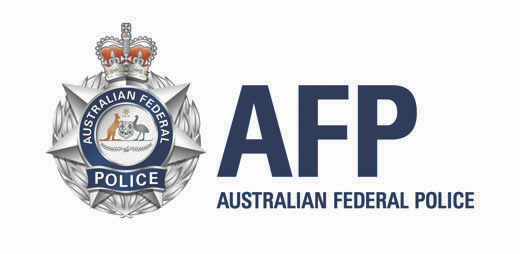 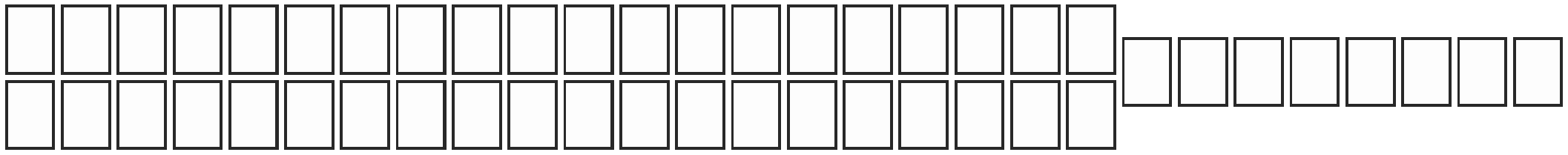 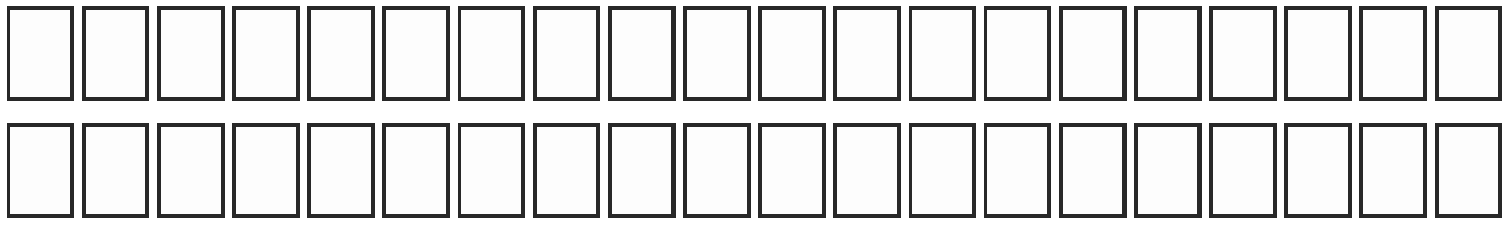 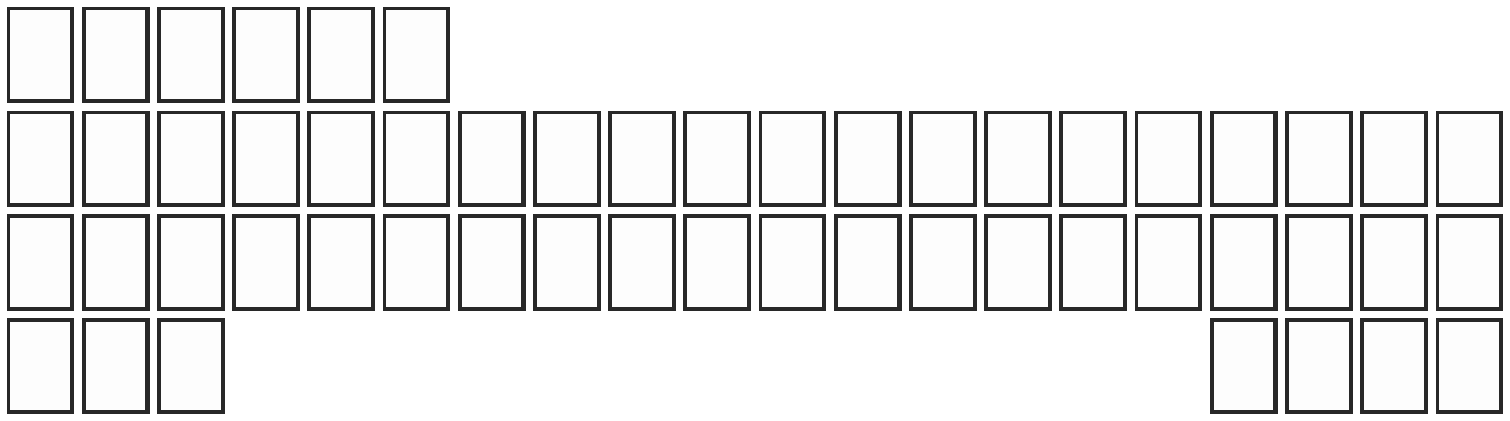 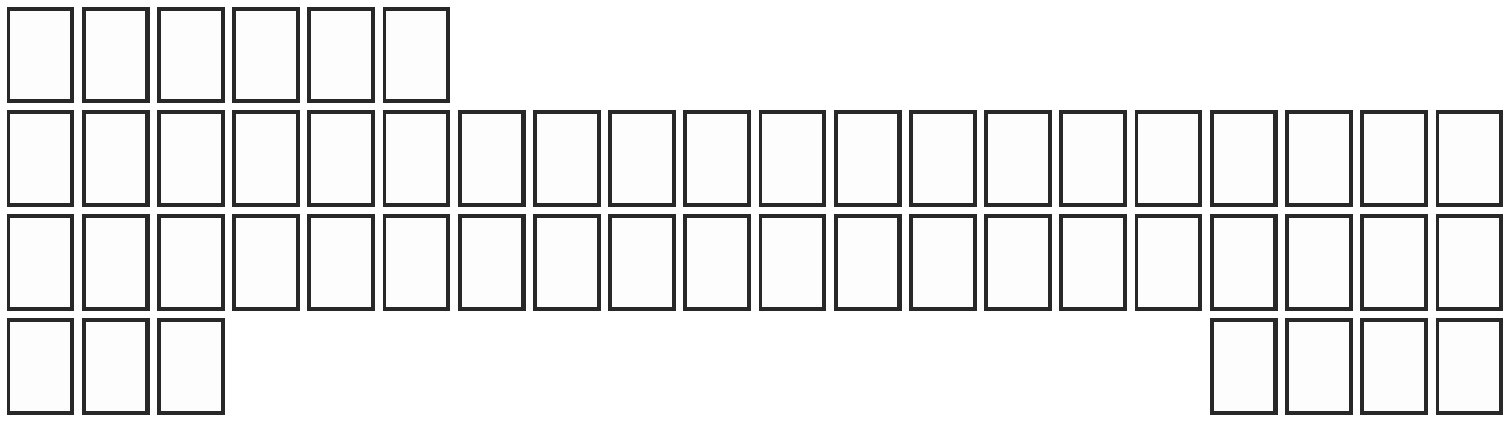 ACT Firearms Act 1996 - Part 9 and 10ACT Firearms RegistryUse OnlyLicence Number:You are required to provide 100 points of identity with your application for a new licence under this Act.1.	APPLICANT DETAILS	Please Use BLOCK LETTERS in dark pen only.The applicant to complete.1.1 APPLICANT DETAILSSurnameGiven Name(s)Date of Birthdd	mm	yyyy1.2 Have you been known by any other names?If yes, please provide details:Yes	NoPrevious SurnamePrevious Given Name(s)1.3 RESIDENTIAL DETAILSStreet NumberStreet NameSuburbState1.4 POSTAL ADDRESS (if different from above)Post CodeStreet NumberStreet NameSuburbStatePost Code1.5 CONTACT DETAILSHome	WorkMobile	FaxE-mail2.	PERMIT DETAILSThe applicant tocomplete.This information is required to support your genuine reason. Genuine Reasons (See the GenuineReason Guide for furtherdetails:Display,Firearm Modification-Shortening orConversion,Permit to Acquire.2.1 What is your ACT firearms licence Number?2.2 What category of firearms are you currently authorised to possess?A	B	C	D	H2.3 What is your reason for requesting a permit?2.4 Are you applying for a permit to acquire a firearm?	Yes	No2.5 Are you applying for a display permit?	Yes	NoIf yes, go to 2.7If yes, go to 2.62.	PERMIT DETAILS (continued)FIREARM PERMIT APPLICATIONACT Firearms Act 1996 - Part 9 and 10The applicant to complete.2.6 FIREARM DISPLAY DETAILS (Only complete this part if your are applying for a display permit)If yes, what type of display are youIf there is insufficientspace to complete aapplying for?PermanentTemporaryWallquestion, please provide additional details at the end of this application.How many firearms do you wish to display?If you wish to display 2 firearms, are they a matched pair?	Yes	NoHow will you display the firearm(s)?All applicants to completeOnly completeFirearm 2 details if2.7 FIREARM DETAILS (All applicants to complete this part)Have you ever been refused a firearm(s) permit?Have you ever had a firearm(s) permit cancelled or suspended?Yes	NoYes	Nothe display will contain a matched pair of firearms.If you answered yes to either of the previous two questions, please provide the reason(s) why.Applicants may onlyapply for a single firearm for a Permit to Acquire per application.If you are applying for a category B, C, or H firearm of the same2.8 Select the category of firearm(s) related to this permit?A	B	C	H	D2.9 Does this permit relate to any prohibited firearms?Category D requires Ministerial approvalYes	Nocalibre to one you already possess, please provide additional details asto your genuine need.2.10 Complete the following details in relation to this permit:Firearm 1What is the Type/Action of the firearm?Firearm 2What is the Type/Action of the firearm?What is the Make of the firearm?What is the Make of the firearm?If the firearm is areplica, please detail the colour instead of the calibre in the calibre field.Complete details of the display must be provided including method of display, materials used for cabinets and location with in the premises.What is the Model of the firearm?What is the Calibre of the firearm?Barrel LengthWhat is the Serial Number of the firearm?What is the Model of the firearm?What is the Calibre of the firearm?Barrel LengthWhat is the Serial Number of the firearm?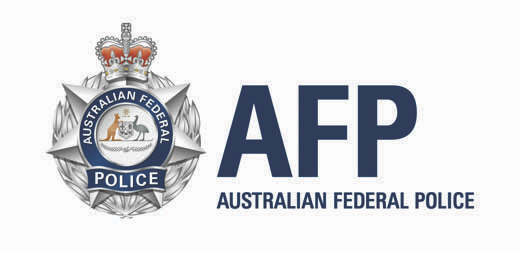 2.	PERMIT DETAILS (continued)FIREARM PERMIT APPLICATIONACT Firearms Act 1996 - Part 9 and 10The applicant toComplete.If there is insufficient space to complete a question, please provide additional details at the end of this application.2.11 PREVIOUS OWNER DETAILS (Enter Dealer Details if purchased from a licence Firearms Dealer, than go to 2.13)Previous owner’s name?Previous owner’s firearm licence number?Previous owner’s address?2.12 DEALER DETAILS (Dealer details to be used during acquisition, enter “As Above” if purchased from a Dealer)Dealer’s name?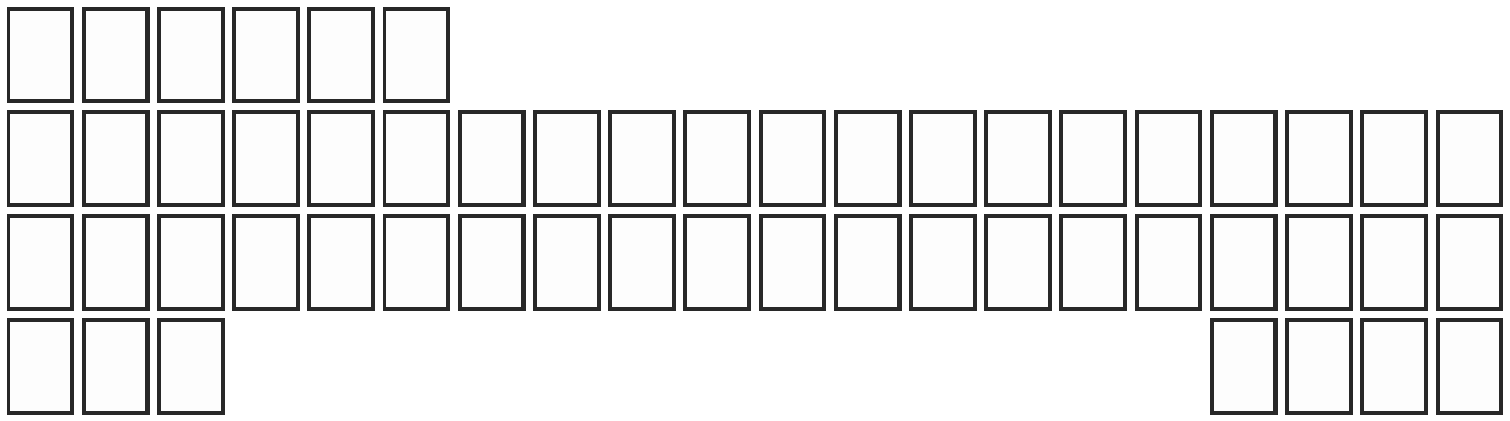 Dealer’s firearm licence number?2.13 What address (in the ACT) do you wish to nominate as the registered address to store your firearm(s)and/or ammunition?Street NumberStreet NameSuburbState	Post Code3.	PERSONAL HISTORYThe applicant toComplete.This information is used to assess your suitability for a firearms licence.If there is insufficient space to complete a question, please provide additional details at theend of this application.3.1 Do you have any physical and/or mental disability which may render you unfitto use or be in possession of a firearm? If yes, please provide details:3.2 Have you ever suffered or received treatment for any of the following:Yes	NoMental and or emotional illness?Yes	NoExcessive alcohol consumption?Yes	NoIllicit drug use or dependence?Yes	NoFits, blackouts or dizziness? Serious head injuries?Any other condition not previously mentioned?Yes	NoYes	NoYes	NoIf you answered yes to any of 3.2, please provide details:3.3 Have you in the last 10 years been convicted of an offence?If yes please provide details:Yes	No3.	PERSONAL HISTORY (Continued)FIREARM PERMIT APPLICATIONACT Firearms Act 1996 - Part 9 and 10The applicant toComplete.This information is used to assess your suitability for a firearms licence.3.4 Have you in the last 10 years entered into a recognisance to keep the peace or to be of good behaviour?If yes please provide details:Yes	NoIf there is insufficient space to complete a question, please provide additional details at the end of this application.3.5 Are you an Australian citizen?3.6 If no, when did you arrive in ?3.7 What is your country of birth?Yes	Nodd	mm	yyyyIf yes, go to 4.13.8 Are you a permanent resident of ?Yes	No3.9 Are you in  on a Visa?3.10 What type of Visa do you hold?3.11 What is the expiry date of your Visa?Yes	Nodd	mm	yyyyIf no, go to 3.143.12 Have you ever been refused a Visa?If yes please provide details:Yes	No3.13 Have you ever been refused entry into or deported from ?If yes please provide details:Yes	No3.14 Do you have a passport?If yes, what is the passport number?What is the country of issue?Yes	NoIf no, go to 3.153.15 Do you have a firearms licence issued by another country?If yes, what is the firearms licence number? What is the country of issue?Yes	NoIf no, go to 4.1FIREARM PERMIT APPLICATIONACT Firearms Act 1996 - Part 9 and 104.	APPLICANT DECLARATIONThe applicant to complete.4.1 APPLICANT DECLARATIONDECLARATIONI declare that the answers I have given on this application are true and correct to the best of my knowledge.I understand that it is an offence to deliberately make a false or misleading statement. I agree to abide by the ACT Firearms Act 1996. I also consent to Police making any enquiries necessary to assess this application.Signature of person making the declarationdd	mm	yyyyADDITIONAL INFORMATION...........................................................................................................................................................................................................................................................................................................................................................................................................................................................................................................................................................................................................................................................................................................................................................................................................................................................................................................................................................................................................................................................................................................................................................................................................................................................................................................................................................................................................................................................................................................................................................................................................................................................................................................................................................................................................................................................................................................................................................................................................................................................................................................................................................................................................................................................................................................................................................................................................................................................................................................................................................................................................................................................................................................................................................................................................................................................................................................................................................................................................................................................................................................................................................................................................................................................................................................................................................................................................................................................................................................................................................................................................................................................................................................................................................................................................................................................................................................................................................................................................................................................................................................................................FIREARM PERMIT APPLICATIONACT Firearms Act 1996 - Part 9 and 10ACT Firearms Registry Use Only.Receipt NumberDate of ApplicationAmount $ReceiptDatedd	mm	yyyydd	mm	yyyyID VerificationPermit ConditionsID TypeACT Firearms LicenceDrivers LicencePassportPrimary ID NumberSecondary IDAPPROVEDNOT APPROVEDSignature of Approving OfficerApproval DatePermit Issue Datedd	mm	yyyyPrinted Name and Badge Numberdd	mm	yyyyPermit Expiry Datedd	mm	yyyyPermit IssuerSignature of Issuing OfficerPermit ReceiverSignature of ReceiverPrinted Name and Badge NumberPrinted Namedd	mm	yyyyApplicantAgentPermit / Permit to AcquireNumberdd	mm	yyyyAFP 3011 (1/09)AF2009-10 Approved by Commander Bruce Hill, ACT Firearms Registrar on 7 September 2009 under s271 of the ACT Firearms Act 1996Pg 6 of 6